Name: Tim Dalton (incumbent president)Please share the highlights of your Career history. I am trained as a scientist having received a Ph.D. from the University of Kansas Medical Center.  For many years, I was a faculty member at University of Cincinnati where I taught medical/ graduate students and ran a large research program.  How have you been connected with Boccia?My father, Pat Dalton, is the co-founder of the MidAmerica Games and I have helped run adaptive sport tournaments since the 1980s.  My father believed that boccia, because of its inclusiveness, was the best adaptive sport to champion.  My family moved from Asia in 2009 and in addition to helping with the MidAmerica Boccia group, I began volunteering for USA Boccia.  I was elected to the Board of USA Boccia in 2019.  I have served as Board President for USA Boccia for the past two years.What are your strengths to bring to the Board to advance the sport. I am passionate about the Sport of Boccia and seek to support the Mission of USA Boccia and grow boccia within the USA.  I have worked closely with the current Board and Executive Director, Eric Pfeifer.  I also have considerable experience working with the USOPC and am eager to partner with the new Paralympic Sport Organization at Lakeshore.  I have begun a job that I am excited to advance.  I have the experience and excitement to continue on the Board of USA Boccia.Picture 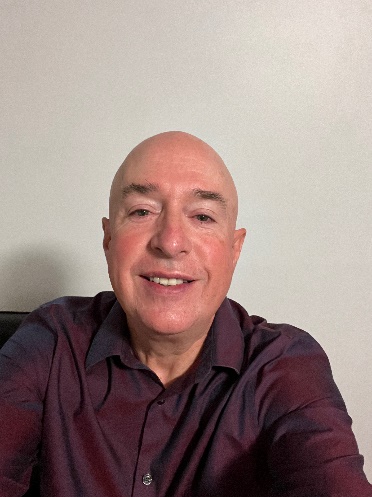 